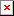 Položka	Cena/ks	Množství Cena bez DPH DPH   Cena s DPHProdukt prodej - kredit GPC - Gastro Pass CARD	371 200,00 Kč	1  371 200,00 Kč   0 % 371 200,00 KčPersonalizace MultiPass CARD logem	30,00 Kč	5	150,00 Kč 21 %	181,50 KčVydání první MultiPass CARD	5	0,00 Kč 21 %	0,00 KčCelkem k úhradě	371 381,50 KčTento doklad nelze použít jako daňový doklad Po odebrání vámi zaplacených poukazů bude vystavena faktura - daňový dokladDatum vystavení: 06.09.2019Detail k objednávce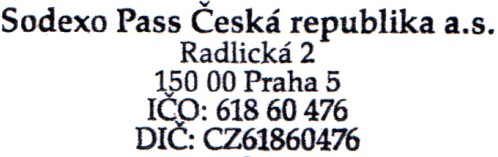 Položka	Cena / ks   Množství Cena bez DPH DPH   Cena s DPHNákladové středisko , Vyšehradská 2077/57, 12800 Praha 2Celkem:	371 381,50 KčDodavatel:Sodexo Pass Česká republika a.s.Fakturační adresa:Institut plánování a rozvoje hlavního města Prahy Vyšehradská 2077/5712800	Praha 2Fakturační adresa:Institut plánování a rozvoje hlavního města Prahy Vyšehradská 2077/5712800	Praha 2Fakturační adresa:Institut plánování a rozvoje hlavního města Prahy Vyšehradská 2077/5712800	Praha 2Radlická 2, 150 00 Praha 5 - SmíchovFakturační adresa:Institut plánování a rozvoje hlavního města Prahy Vyšehradská 2077/5712800	Praha 2Fakturační adresa:Institut plánování a rozvoje hlavního města Prahy Vyšehradská 2077/5712800	Praha 2Fakturační adresa:Institut plánování a rozvoje hlavního města Prahy Vyšehradská 2077/5712800	Praha 2IČ: 61860476DIČ: CZ61860476Fakturační adresa:Institut plánování a rozvoje hlavního města Prahy Vyšehradská 2077/5712800	Praha 2Fakturační adresa:Institut plánování a rozvoje hlavního města Prahy Vyšehradská 2077/5712800	Praha 2Fakturační adresa:Institut plánování a rozvoje hlavního města Prahy Vyšehradská 2077/5712800	Praha 2Banka:XxxFakturační adresa:Institut plánování a rozvoje hlavního města Prahy Vyšehradská 2077/5712800	Praha 2Fakturační adresa:Institut plánování a rozvoje hlavního města Prahy Vyšehradská 2077/5712800	Praha 2Fakturační adresa:Institut plánování a rozvoje hlavního města Prahy Vyšehradská 2077/5712800	Praha 2Číslo účtu:xxxNázev obj.: Banka: Číslo účtu:Stravenky srpen 2019 xxxxxx	S. symbol:0000000000S. symb.:0000000000Název obj.: Banka: Číslo účtu:Stravenky srpen 2019 xxxxxx	S. symbol:0000000000IBAN:xxxNázev obj.: Banka: Číslo účtu:Stravenky srpen 2019 xxxxxx	S. symbol:0000000000S.W.I.F.T.:KOMBCZPPNázev obj.: Banka: Číslo účtu:Stravenky srpen 2019 xxxxxx	S. symbol:0000000000S.W.I.F.T.:KOMBCZPPOdběratel:Institut plánování a rozvoje hlavního města Prahy Vyšehradská 2077/5712800	Praha 2IČ:  70883858	DIČ: CZ70883858  Č. smlouvy:  C069400049Odběratel:Institut plánování a rozvoje hlavního města Prahy Vyšehradská 2077/5712800	Praha 2IČ:  70883858	DIČ: CZ70883858  Č. smlouvy:  C069400049Odběratel:Institut plánování a rozvoje hlavního města Prahy Vyšehradská 2077/5712800	Praha 2IČ:  70883858	DIČ: CZ70883858  Č. smlouvy:  C069400049Organizační složka:PHA Praha 5Odběratel:Institut plánování a rozvoje hlavního města Prahy Vyšehradská 2077/5712800	Praha 2IČ:  70883858	DIČ: CZ70883858  Č. smlouvy:  C069400049Odběratel:Institut plánování a rozvoje hlavního města Prahy Vyšehradská 2077/5712800	Praha 2IČ:  70883858	DIČ: CZ70883858  Č. smlouvy:  C069400049Odběratel:Institut plánování a rozvoje hlavního města Prahy Vyšehradská 2077/5712800	Praha 2IČ:  70883858	DIČ: CZ70883858  Č. smlouvy:  C069400049Způsob platby:Po dodáníOdběratel:Institut plánování a rozvoje hlavního města Prahy Vyšehradská 2077/5712800	Praha 2IČ:  70883858	DIČ: CZ70883858  Č. smlouvy:  C069400049Odběratel:Institut plánování a rozvoje hlavního města Prahy Vyšehradská 2077/5712800	Praha 2IČ:  70883858	DIČ: CZ70883858  Č. smlouvy:  C069400049Odběratel:Institut plánování a rozvoje hlavního města Prahy Vyšehradská 2077/5712800	Praha 2IČ:  70883858	DIČ: CZ70883858  Č. smlouvy:  C069400049K. symb.:308Odběratel:Institut plánování a rozvoje hlavního města Prahy Vyšehradská 2077/5712800	Praha 2IČ:  70883858	DIČ: CZ70883858  Č. smlouvy:  C069400049Odběratel:Institut plánování a rozvoje hlavního města Prahy Vyšehradská 2077/5712800	Praha 2IČ:  70883858	DIČ: CZ70883858  Č. smlouvy:  C069400049Odběratel:Institut plánování a rozvoje hlavního města Prahy Vyšehradská 2077/5712800	Praha 2IČ:  70883858	DIČ: CZ70883858  Č. smlouvy:  C069400049Číslo objednávky:0609000969Odběratel:Institut plánování a rozvoje hlavního města Prahy Vyšehradská 2077/5712800	Praha 2IČ:  70883858	DIČ: CZ70883858  Č. smlouvy:  C069400049Odběratel:Institut plánování a rozvoje hlavního města Prahy Vyšehradská 2077/5712800	Praha 2IČ:  70883858	DIČ: CZ70883858  Č. smlouvy:  C069400049Odběratel:Institut plánování a rozvoje hlavního města Prahy Vyšehradská 2077/5712800	Praha 2IČ:  70883858	DIČ: CZ70883858  Č. smlouvy:  C069400049ProduktCena / KsPočet kusůCelkemGastro Pass CARD100.003712371 200,00 KčCelkem za produkty3712 ks371 200,00 KčSlužbaCena / jPočetCelkemPersonalizace MultiPass CARD logem30,00 Kč5150,00 KčPoplatek - dobití stravného - Gastro Pass0.00%10,00 KčCARDCelkem za služby bez DPH150,00 KčDPH 21%31,50 KčCelkem za služby6 ks6 ks181,50 KčCelkem371 381,50 KčDodavatel:Sodexo Pass Česká republika a.s.Fakturační adresa:Institut plánování a rozvoje hlavního města Prahy Vyšehradská 2077/5712800	Praha 2Fakturační adresa:Institut plánování a rozvoje hlavního města Prahy Vyšehradská 2077/5712800	Praha 2Fakturační adresa:Institut plánování a rozvoje hlavního města Prahy Vyšehradská 2077/5712800	Praha 2Radlická 2, 150 00 Praha 5 - SmíchovFakturační adresa:Institut plánování a rozvoje hlavního města Prahy Vyšehradská 2077/5712800	Praha 2Fakturační adresa:Institut plánování a rozvoje hlavního města Prahy Vyšehradská 2077/5712800	Praha 2Fakturační adresa:Institut plánování a rozvoje hlavního města Prahy Vyšehradská 2077/5712800	Praha 2IČ: 61860476DIČ: CZ61860476Fakturační adresa:Institut plánování a rozvoje hlavního města Prahy Vyšehradská 2077/5712800	Praha 2Fakturační adresa:Institut plánování a rozvoje hlavního města Prahy Vyšehradská 2077/5712800	Praha 2Fakturační adresa:Institut plánování a rozvoje hlavního města Prahy Vyšehradská 2077/5712800	Praha 2Banka:XxxFakturační adresa:Institut plánování a rozvoje hlavního města Prahy Vyšehradská 2077/5712800	Praha 2Fakturační adresa:Institut plánování a rozvoje hlavního města Prahy Vyšehradská 2077/5712800	Praha 2Fakturační adresa:Institut plánování a rozvoje hlavního města Prahy Vyšehradská 2077/5712800	Praha 2Číslo účtu:xxxNázev obj.: Banka: Číslo účtu:Stravenky srpen 2019 xxxxxx	S. symbol:0000000000S. symb.:0000000000Název obj.: Banka: Číslo účtu:Stravenky srpen 2019 xxxxxx	S. symbol:0000000000IBAN:CZ1701000001153951700217Název obj.: Banka: Číslo účtu:Stravenky srpen 2019 xxxxxx	S. symbol:0000000000S.W.I.F.T.:KOMBCZPPNázev obj.: Banka: Číslo účtu:Stravenky srpen 2019 xxxxxx	S. symbol:0000000000S.W.I.F.T.:KOMBCZPPOdběratel:Institut plánování a rozvoje hlavního města Prahy Vyšehradská 2077/5712800	Praha 2IČ:  70883858	DIČ: CZ70883858  Č. smlouvy:  C069400049Odběratel:Institut plánování a rozvoje hlavního města Prahy Vyšehradská 2077/5712800	Praha 2IČ:  70883858	DIČ: CZ70883858  Č. smlouvy:  C069400049Odběratel:Institut plánování a rozvoje hlavního města Prahy Vyšehradská 2077/5712800	Praha 2IČ:  70883858	DIČ: CZ70883858  Č. smlouvy:  C069400049Organizační složka:PHA Praha 5Odběratel:Institut plánování a rozvoje hlavního města Prahy Vyšehradská 2077/5712800	Praha 2IČ:  70883858	DIČ: CZ70883858  Č. smlouvy:  C069400049Odběratel:Institut plánování a rozvoje hlavního města Prahy Vyšehradská 2077/5712800	Praha 2IČ:  70883858	DIČ: CZ70883858  Č. smlouvy:  C069400049Odběratel:Institut plánování a rozvoje hlavního města Prahy Vyšehradská 2077/5712800	Praha 2IČ:  70883858	DIČ: CZ70883858  Č. smlouvy:  C069400049Způsob platby:Po dodáníOdběratel:Institut plánování a rozvoje hlavního města Prahy Vyšehradská 2077/5712800	Praha 2IČ:  70883858	DIČ: CZ70883858  Č. smlouvy:  C069400049Odběratel:Institut plánování a rozvoje hlavního města Prahy Vyšehradská 2077/5712800	Praha 2IČ:  70883858	DIČ: CZ70883858  Č. smlouvy:  C069400049Odběratel:Institut plánování a rozvoje hlavního města Prahy Vyšehradská 2077/5712800	Praha 2IČ:  70883858	DIČ: CZ70883858  Č. smlouvy:  C069400049K. symb.:308Odběratel:Institut plánování a rozvoje hlavního města Prahy Vyšehradská 2077/5712800	Praha 2IČ:  70883858	DIČ: CZ70883858  Č. smlouvy:  C069400049Odběratel:Institut plánování a rozvoje hlavního města Prahy Vyšehradská 2077/5712800	Praha 2IČ:  70883858	DIČ: CZ70883858  Č. smlouvy:  C069400049Odběratel:Institut plánování a rozvoje hlavního města Prahy Vyšehradská 2077/5712800	Praha 2IČ:  70883858	DIČ: CZ70883858  Č. smlouvy:  C069400049Číslo objednávky:0609000969Odběratel:Institut plánování a rozvoje hlavního města Prahy Vyšehradská 2077/5712800	Praha 2IČ:  70883858	DIČ: CZ70883858  Č. smlouvy:  C069400049Odběratel:Institut plánování a rozvoje hlavního města Prahy Vyšehradská 2077/5712800	Praha 2IČ:  70883858	DIČ: CZ70883858  Č. smlouvy:  C069400049Odběratel:Institut plánování a rozvoje hlavního města Prahy Vyšehradská 2077/5712800	Praha 2IČ:  70883858	DIČ: CZ70883858  Č. smlouvy:  C069400049Produkt prodej - kredit GPC - Gastro Pass CARD371 200,00 Kč1371 200,00 Kč 0%371 200,00 KčPersonalizace MultiPass CARD logem30,00 Kč5150,00 Kč 21%181,50 KčVydání první MultiPass CARD0,00 Kč50,00 Kč 21%0,00 Kč